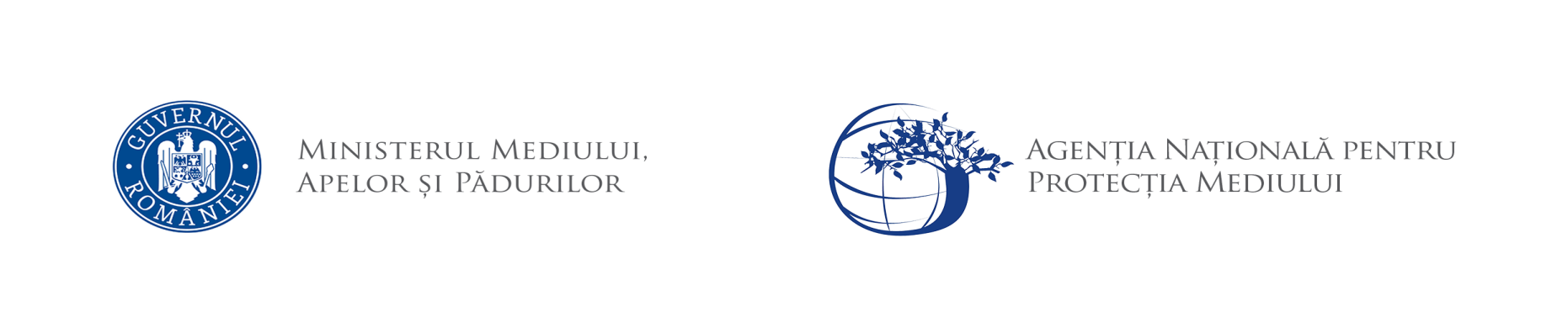 AGENȚIA PENTRU PROTECȚIA MEDIULUI DÂMBOVIȚANr. 4605 / 2490 / __________PROIECT DECIZIA ETAPEI DE ÎNCADRARENR. ___ din __________Ca urmare a solicitării de emitere a acordului de mediu adresate de COMUNA VOINESTI, cu sediul în comuna Voinesti, sat Voinesti, strada Principala, numar 145, jud. Dambovita, înregistrată la sediul Agenției pentru Protecția Mediului (APM) Dâmbovița cu numarul 4605 din data de 27.03.2024, în baza Legii nr. 292 / 2018 privind evaluarea impactului anumitor proiecte publice şi private asupra mediului şi a Ordonanţei de urgenţă a Guvernului nr. 57 / 2007 privind regimul ariilor naturale protejate, conservarea habitatelor naturale, a florei şi faunei sălbatice, aprobată cu modificări şi completări prin Legea nr. 49 / 2011, cu modificările şi completările ulterioare,Agenția pentru Protecția Mediului (APM) Dâmbovița decide, ca urmare a consultărilor desfăşurate în cadrul şedinţei Comisiei de analiză tehnică din data de 23.05.2024 că proiectul               ”Modernizare strazi in satul Oncesti, comuna Voinesti, judetul Dambovita”, propus a fi amplasat în comuna Voinesti, sat Oncesti, judet Dambovita, nu se supune evaluării impactului asupra mediului / nu se supune evaluării adecvate / nu se supune evaluării impactului asupra corpurilor de apă;Justificarea prezentei decizii:Motivele pe baza cărora s-a stabilit luarea deciziei etapei de încadrare in procedura de evaluare a impactului asupra mediului sunt următoarele:proiectul se încadrează în prevederile Legii nr. 292 / 2018 privind evaluarea impactului anumitor proiecte publice şi private asupra mediului, Anexa nr. 2, pct. 13, lit. a;impactul realizării proiectului asupra factorilor de mediu va fi redus pentru sol, subsol, vegetație, fauna si nesemnificativ pentru ape, aer si așezările umane;nu au fost formulate observaţii din partea publicului în urma mediatizării depunerii solicitării de emitere a acordului de mediu respectiv, a luării deciziei privind etapa de încadrare;Motivele pe baza cărora s-a stabilit neefectuarea evaluării adecvate sunt următoarele :terenul pe care se va realiza investiția este amplasat comuna Voinesti, sat Oncesti, judet Dambovita, nu este amplasat intr-o arie naturala protejata de interes național sau comunitar;proiectul propus nu intră sub incidenţa art. 28 din Ordonanţa de Urgenţă a Guvernului nr. 57/2007 privind regimul ariilor naturale protejate, conservarea habitatelor naturale, a florei şi faunei sălbatice, aprobată cu modificari și completari prin Legea nr. 49/2011, cu modificările şi completările ulterioare;Motivele pe baza cărora s-a stabilit neefectuarea evaluării impactului asupra corpurilor de apă: Reprezentantul ABA Arges-Vedea precizeaza ca nu este necesar obtinerea avizului de gospodarirea apelor;Caracteristicile proiectelor mărimea proiectului:  Scopul proiectului este modernizarea strazilor in satul Oncesti. Străzile ce fac obiectul proiectului sunt în număr de 19 şi sunt următoarele: Str. Valea lui Bar, Str. Tarinei, Str. Barbilor, Str. Vâlceaua Scursurii (Scolii 2), Str. Principală 1, Str. Şcolii 1, Str. Bisericii 1, Str. Şcolii 3, Str. Republicii 1, Str. Republicii 2, Str. Bisericii 3, Str. Principala 2, Str. Ţuţuienilor 1, Str. Ţuţuienilor NC72419, Str. Tutelceşti, Str. Bisericii 4, Str. Rosesti, Str. Stoica, Str.Vărzaru.În proiect sunt prevăzute şi alte lucrări precum şanţuri pentru preluarea apelor pluviale şi podeţe prefabricate, iar după caz au fost prevazute platfome de încrucişare pentru străzile înguste.Strada Valea lui Bar DS51 - lungime 367 mStrada face legatura cu trama stradală naţională DN72A şi este una din arterele laterale ale satului Onceşti. Acestă stradă deserveste riveranii şi zona pomicola cu funcţiuni specifice.Aceasta stradă figurează ca drum public aparţinând de domeniul public al UAT Voineşti.Configuratia  amprizei este de drum public, cu o lăţime de 3.50-4.00m. Platforma drumului este de pământ cu zone de balast din întreţinerea locală.Pe strada au fost identificate reţele aeriene de electricitate localizate în afara platformei drumului. În prezent strada nu are un sistem de preluare a apelor pluviale.Strada Tarinei DE585-530 - lungime 641 mStrada face legatura cu trama stradală locală şi este una din arterele laterale ale satului Onceşti. Acestă stradă deserveste riveranii şi zona pomicola cu funcţiuni specifice.Aceasta stradă figurează ca drum public aparţinând de domeniul public al UAT Voineşti.Configuratia  amprizei este de drum public, iar laţimea platformei drumului este, în general, de 2.70 – 2.90m.Pe strada nu au fost identificate reţele edilitare în zona platformei drumului. În prezent strada nu are un sistem de preluare a apelor pluviale.În proiect este prevăzută şi modernizarea drumului lateral care face parte din Strada Tarinei, ce are o lungime de 25m. Strada Barbilor DS367 - lungime 553 mStrada face legatura cu trama stradală locală modernizată şi este una din arterele laterale ale satului Onceşti. Acestă stradă deserveste riveranii şi zona pomicola cu funcţiuni specifice.Aceasta stradă figurează ca drum public aparţinând de domeniul public al UAT Voineşti.Accesele la proprietăţi sunt neamenajate şi se fac de la nivelul platformei drumului.Configuratia  amprizei este de drum public, iar laţimea platformei drumului este, în general, de 2.75.Pe strada au fost identificate reţele aeriene de electricitate localizate în afara platformei drumului. În prezent strada nu are un sistem de preluare a apelor pluviale.Strada Vâlceaua Scursurii DS821 (Scolii 2) - lungime 114 mStrada face legatura cu trama stradală locală modernizată şi este una din arterele laterale ale satului Onceşti. Acestă stradă deserveste riveranii.Aceasta stradă figurează ca drum public aparţinând de domeniul public al UAT Voineşti.Configuratia  amprizei este de drum public, iar laţimea platformei drumului este, în general, de 2.75.Pe strada au fost identificate reţele aeriene de electricitate localizate în afara platformei drumului. În prezent strada nu are un sistem de preluare a apelor pluviale, însă drumul este în rambleu pe partea stângă.Strada Principala 1 - lungime 181 mStrada face legatura cu trama stradală naţională DN72A şi este una din arterele laterale ale satului Onceşti. Acestă stradă deserveste riveranii şi zona pomicola cu funcţiuni specifice.Aceasta stradă figurează ca drum public aparţinând de domeniul public al UAT Voineşti.Configuratia  amprizei este de drum public, iar laţimea platformei drumului este, în general, de 2.70 – 2.90m.Pe strada nu au fost identificate reţele edilitare în zona platformei drumului. În prezent strada nu are un sistem de preluare a apelor pluviale.În proiect este prevăzută şi modernizarea drumului lateral care face parte din Strada Tarinei, ce are o lungime de 73m. Strada Şcolii DC743-687 - lungime 438 mStrada face legatura cu trama stradală judeţeană DJ702B şi este una din arterele laterale ale satului Onceşti. Acestă stradă deserveşte riveranii.Aceasta stradă figurează ca drum public aparţinând de domeniul public al UAT Voineşti.Configuratia  amprizei este de drum public, iar laţimea platformei drumului este, în general, de 2.75m.Pe strada nu au fost identificate reţele edilitare în zona platformei drumului. În prezent strada nu are un sistem de preluare a apelor pluviale.Strada Bisericii 1 DS781-791 - lungime 615 mStrada face legatura cu trama stradală locală şi este una din arterele laterale ale satului Onceşti. Acestă stradă deserveste riveranii şi zona pomicola cu funcţiuni specifice.Aceasta stradă figurează ca drum public aparţinând de domeniul public al UAT Voineşti.Configuratia  amprizei este de drum public, iar laţimea platformei drumului este, în general, de 2.75m.Pe strada nu au fost identificate reţele edilitare în zona platformei drumului. În prezent strada nu are un sistem de preluare a apelor pluviale.Strada Şcolii 3 DS570 - lungime 488 mStrada face legatura cu trama stradală judeţeană DJ702B şi este una din arterele laterale ale satului Onceşti. Acestă stradă deserveste riveranii şi zona pomicola cu funcţiuni specifice.Aceasta stradă figurează ca drum public aparţinând de domeniul public al UAT Voineşti.Configuratia amprizei este de drum public, iar laţimea platformei drumului este, în general, de 2.75m.Pe strada au fost identificate reţele aeriene de electricitate localizate în afara platformei drumului.În prezent strada nu are un sistem de preluare a apelor pluviale.În proiect este prevăzută şi modernizarea drumului lateral care face parte din Strada Tarinei, ce are o lungime de 93m. Strada Republicii 1 DS286 - lungime 286 mStrada face legatura cu trama stradală naţională DN72A şi este una din arterele laterale ale satului Onceşti. Acestă stradă deserveste riveranii şi zona pomicola cu funcţiuni specifice.Aceasta stradă figurează ca drum public aparţinând de domeniul public al UAT Voineşti.Configuratia  amprizei este de drum public, iar laţimea platformei drumului este, în general, de 2.70-2.90m. Structura rutieră este de pământ.Pe strada au fost identificate reţele aeriene de electricitate localizate în afara platformei drumului. În prezent strada nu are un sistem de preluare a apelor pluviale.Strada Republicii 2 DS286 - lungime 173 mStrada face legatura cu trama stradală locală modernizată şi este una din arterele laterale ale satului Onceşti. Acestă stradă deserveste riveranii şi zona pomicola cu funcţiuni specifice.Aceasta stradă figurează ca drum public aparţinând de domeniul public al UAT Voineşti.Configuratia  amprizei este de drum public, iar laţimea platformei drumului este, în general, de 2.75m. Structura rutieră este de pământ cu zone de balast.Pe strada nu au fost identificate reţele edilitare în zona platformei drumului. În prezent strada nu are un sistem de preluare a apelor pluviale.Strada Bisericii 3 DS346 - lungime 31 mStrada face legatura cu trama stradală locală şi este unul din accesele laterale ale proprietăţilor private ale satului Onceşti. Acestă stradă deserveste riveranii şi zona pomicola cu funcţiuni specifice.Aceasta stradă figurează ca drum public aparţinând de domeniul public al UAT Voineşti.Configuratia  amprizei este de drum public, iar laţimea platformei drumului este, în general, de 2.75m. Structura rutieră este de pământ cu zone înierbate.Pe strada au fost identificate reţele aeriene de electricitate localizate în afara platformei drumului. În prezent strada nu are un sistem de preluare a apelor pluviale.Strada face legatura cu trama stradală naţională DN72A şi este una din străzile laterale ale satului Onceşti. Acestă stradă deserveste riveranii şi zona pomicola cu funcţiuni specifice.Aceasta stradă figurează ca drum public aparţinând de domeniul public al UAT Voineşti.Configuratia  amprizei este de drum public, iar laţimea platformei drumului este, în general, de 2.75m. Structura rutieră este de pământ cu zone înierbate.Pe strada au fost identificate reţele aeriene de electricitate localizate în afara platformei drumului. În prezent strada nu are un sistem de preluare a apelor pluviale.Strada Ţuţuienilor 1 DS651 - lungime 108 mStrada face legatura cu trama stradală locală şi este una din străzile laterale ale satului Onceşti. Acestă stradă deserveste riveranii.Aceasta stradă figurează ca drum public aparţinând de domeniul public al UAT Voineşti.Configuratia  amprizei este de drum public, iar laţimea platformei drumului este, în general, de 2.80m. Structura rutieră este de pământ cu zone înierbate.Pe strada au fost identificate reţele aeriene de electricitate localizate în afara platformei drumului. În prezent strada nu are un sistem de preluare a apelor pluviale.Strada Ţuţuienilor NC72419 - lungime 215 mStrada face legatura cu trama stradală judeţeană DJ702B şi este una din arterele laterale ale satului Onceşti. Acestă stradă deserveste riveranii şi zona pomicola cu funcţiuni specifice.Aceasta stradă figurează ca drum public aparţinând de domeniul public al UAT Voineşti.Configuratia  amprizei este de drum public, iar lăţimea platformei drumului este, în general, de 2.70-2.90m. Structura rutieră este de pământ având zone cu bolovăniş.Pe stradă nu au fost identificate reţele edilitare în zona platformei drumului. În prezent strada nu are un sistem de preluare a apelor pluviale.Strada Tutelceşti - lungime 86 mStrada face legatura cu trama stradală judeţeană DJ702B şi este una din străzile laterale ale satului Onceşti. Acestă stradă deserveste riveranii.Aceasta stradă figurează ca drum public aparţinând de domeniul public al UAT Voineşti.Configuratia  amprizei este de drum public, iar lăţimea platformei drumului este, în general, de 2.75m. Structura rutieră este de pământ cu zone înierbate.Pe strada au fost identificate reţele aeriene de electricitate localizate în afara platformei drumului. În prezent strada nu are un sistem de preluare a apelor pluviale.Strada Bisericii 4 - lungime 65 mStrada face legatura cu trama stradală locală şi este una din străzile laterale ale satului Onceşti. Acestă stradă deserveste riveranii.Aceasta stradă figurează ca drum public aparţinând de domeniul public al UAT Voineşti.Configuratia  amprizei este de drum public, iar lăţimea platformei drumului este, în general, de 2.75m. Structura rutieră este de pământ cu zone înierbate.Pe strada au fost identificate reţele aeriene de electricitate localizate în afara platformei drumului. În prezent strada nu are un sistem de preluare a apelor pluviale.Strada Roseşti - lungime 300 mStrada face legatura cu trama stradală judeţeană DJ702B şi este una din arterele laterale ale satului Onceşti. Acestă stradă deserveste riveranii şi zona pomicola cu funcţiuni specifice.Aceasta stradă figurează ca drum public aparţinând de domeniul public al UAT Voineşti.Configuratia  amprizei este de drum public, iar lăţimea platformei drumului este, în general, de 3.00m. Structura rutieră este de pământ cu zone de balast.Pe strada au fost identificate reţele aeriene de electricitate localizate în afara platformei drumului. În prezent strada nu are un sistem de preluare a apelor pluviale.Strada Stoica DS843 - lungime 285 mStrada face legatura cu trama stradală judeţeană DJ702B şi este una din arterele laterale ale satului Onceşti. Acestă stradă deserveste riveranii şi zona pomicola cu funcţiuni specifice.Aceasta stradă figurează ca drum public aparţinând de domeniul public al UAT Voineşti.Configuratia amprizei este de drum public, iar laţimea platformei drumului este, în general, de 3.00m. Structura rutieră este de pământ cu zone de balast.Pe strada au fost identificate reţele aeriene de electricitate localizate în afara platformei drumului.În prezent strada nu are un sistem de preluare a apelor pluviale.În proiect este prevăzută şi modernizarea drumului lateral care face parte din Strada Stoica, ce are o lungime de 42m. Strada Vărzaru DS1083 - lungime 667 mStrada face legatura cu trama stradală locală şi este una din arterele laterale ale satului Onceşti. Acestă stradă deserveste riveranii şi zona pomicola cu funcţiuni specifice.Aceasta stradă figurează ca drum public aparţinând de domeniul public al UAT Voineşti.Configuratia  amprizei este de drum public, iar lăţimea platformei drumului este, în general, de 2.70-2.90m. Structura rutieră este de pământ.Pe strada nu au fost identificate reţele edilitare în zona afara platformei drumului. În prezent strada nu are un sistem de preluare a apelor pluviale.În cadrul proiectului se va realiza drenarea apelor pluviale și evacuarea lor în afara zonei periculoase pentru drum, prin pantele longitudinale şi transversale proiectate şi prin sistemul de preluare și evacuare a apelor constând în şanţuri, canivouri şi podeţe.O componentă principală a sistemului de orientare și dirijare a traficului auto o constituie marcajele realizate pe suprafața părții carosabile și pe alte elemente situate în apropierea acesteia .Sistemul de semnalizare pe verticală s-a studiat cu atenție pentru a avea o concordanță între acesta și sistemul de marcare orizontală, pentru a nu crea confuzii și interpretări greșite, pentru a fi citit cu ușurință atât pe timp de zi, cât și pe timp de noapte.cumularea cu alte proiecte: nu este cazul;utilizarea resurselor naturale: se vor utiliza resurse naturale în cantităţi limitate, iar materialele necesare realizării proiectului vor fi preluate de la societăţi autorizate; producţia de deşeuri: deşeurile generate atât în perioada de execuţie vor fi stocate selectiv şi predate către societăţi autorizate din punct de vedere al mediului pentru activităţi de colectare/valorificare/eliminare; emisiile poluante, inclusiv zgomotul şi alte surse de disconfort: lucrările şi măsurile prevăzute în proiect nu vor afecta semnificativ factorii de mediu (aer, apă, sol, aşezări umane); riscul de accident, ţinându-se seama în special de substanţele şi de tehnologiile utilizate: riscul de accident, pe perioada execuţiei lucrărilor este redus, deoarece nu se utilizează substanţe periculoase.Localizarea proiectelorUtilizarea existentă a terenului: terenul ce urmeaza a fi ocupat de lucrarile proiectate apartine in intregime domeniului public al comuna Voinesti, judet Dambovita; categoria de folosinta – teren neproductiv - drum.Relativa abundenţă a resurselor naturale din zonă, calitatea şi capacitatea regenerativă a acestora: nu este cazul;Capacitatea de absorbţie a mediului, cu atenţie deosebită pentru:zonele umede: nu este cazul;zonele costiere: nu este cazul;zonele montane şi cele împădurite: nu este cazul;parcurile şi rezervaţiile naturale: nu este cazul;ariile clasificate sau zonele protejate prin legislaţia în vigoare, cum sunt: proiectul nu este amplasat în interiorul sau în vecinătatea unei arii naturale protejate;zonele de protecţie specială, mai ales cele desemnate prin Ordonanţa de Urgenţă a Guvernului nr. 57 / 2007 privind regimul ariilor naturale protejate , conservarea habitatelor naturale, a florei şi faunei sălbatice, cu modificările şi completările ulterioare, zonele prevăzute prin Legea nr. 5 / 2000 privind aprobarea Planului de amenajare a teritoriului naţional – Secţiunea a III–a–zone protejate, zonele de protecţie instituite conform prevederilor Legii apelor nr. 107 / 1996, cu modificările şi completările ulterioare, şi Hotărârea Guvernului nr. 930 / 2005 pentru aprobarea Normelor speciale privind caracterul şi mărimea zonelor de protecţie sanitară şi hidrogeologică: proiectul nu este inclus în zone de protecţie specială desemnate;ariile în care standardele de calitate a mediului stabilite de legislaţie au fost deja depăşite: nu au fost înregistrate astfel de situaţii; ariile dens populate: nu e cazul - lucrările propuse se află într-o zonă cu locuinţe individuale;peisajele cu semnificaţie istorică, culturală şi arheologică: nu este cazul; Caracteristicile impactului potenţial:   extinderea impactului: aria geografică şi numărul persoanelor afectate: impactul va fi local, numai în zona de lucru, pe perioada execuţiei;natura transfrontieră a impactului:  nu este cazul;mărimea şi complexitatea impactului: impact relativ redus şi local atât pe perioada execuţiei proiectului;probabilitatea impactului: impact cu probabilitate redusă pe parcursul realizării investiţiei, deoarece măsurile prevăzute de proiect nu vor afecta semnificativ factorii de mediu (aer, apă, sol, aşezări umane);durata, frecvenţa şi reversibilitatea impactului: impact cu durată, frecvenţă şi reversibilitate reduse datorită naturii proiectului şi măsurilor prevăzute de acesta. Condiţiile de realizare a proiectului:Titularul are obligaţia de a urmări modul de respectare a legislaţiei de mediu în vigoare pe toata perioada de execuţie a lucrărilor şi  după realizarea acestuia să ia toate măsurile necesare pentru a nu se produce poluarea apelor subterane, de suprafaţă, a solului sau a aerului.Respectarea condițiilor impuse prin avizele solicitate în Certificatul de Urbanism.Titularul are obligația respectării condițiilor impuse prin actele de reglementare emise/solicitate de alte autorități.Pentru  organizarea de şantier:depozitarea materialelor de construcţie şi a deşeurilor rezultate se va face în zone special amenajate fără să afecteze circulaţia în zonă;utilajele de construcţii se vor alimenta cu carburanţi numai în zone special amenajate fără a se contamina  solul cu produse petroliere; întreţinerea utilajelor/mijloacelor de transport (spălarea lor, efectuarea de reparaţii, schimburile de ulei) se vor face numai la service-uri / baze de producţie autorizate;toate echipamentele mecanice trebuie să respecte standardele referitoare la emisiile de zgomot în mediu conform H.G nr. 1756/2006 privind emisiile de zgomot în mediu produse de echipamentele destinate utilizării în exteriorul clădirilor; deşeurile menajere se vor colecta în europubelă şi se vor preda către unităţi autorizate;prin organizarea de şantier nu se vor ocupa suprafeţe suplimentare de teren, faţă de cele planificate pentru realizarea proiectului;pentru lucrările specifice de şantier se vor utiliza toalete ecologice.	Protecţia apelornu se vor evacua ape uzate în apele de suprafaţă sau subterane, nu se vor manipula sau depozita deşeuri, reziduuri sau substanţe chimice, fără asigurarea condiţiilor de evitare a poluării directe sau indirecte a apelor de suprafaţă sau subterane;	Protecţia aeruluitransportul materialelor de construcţie şi a deşeurilor rezultate se va face pe cât posibil pe trasee stabilite în afara zonelor locuite;vehiculele şi utilajele utilizate vor fi verificate periodic în vederea remedierii eventualelor disfuncţii identificate;Protecția împotriva zgomotului In timpul execuţiei proiectului şi funcţionării Nivelul de zgomot continuu echivalent ponderat A (AeqT) se va încadra în limitele SR 10009: 2017 / C91: 2020 – Acustica. Limite admisibile ale nivelului de zgomot din mediul ambiant, şi OM nr. 119/ 2014 pentru aprobarea Normelor de igienă şi sănătate publică privind mediul de viaţă al populaţiei, respectiv:60 dB - la limita proprietăţii în cazul clădirilor cu teren împrejmuit (curte) şi cu destinaţie rezidenţială cu regim de douã niveluri sau mai puţin;65 dB - la limita zonei funcţionale a amplasamentului; 55 dB în timpul zilei / 45 dB noaptea (intre orele 23:00 – 7:00) – la faţada clădirilor învecinate, considerate zone protejate;50 dB - la fațada clădirii rezidențiale care este cea mai expusă acțiunii unei surse de zgomot exterioare.Protecţia soluluise vor amenaja spaţii corespunzătoare pentru depozitarea materialelor de construcţie şi pentru depozitarea temporară a deşeurilor generate;se interzice poluarea solului cu carburanţi, uleiuri uzate în urma operaţiilor de staţionare, aprovizionare, depozitare sau alimentare cu combustibili a utilajelor şi a mijloacelor de transport sau datorită funcţionării necorespunzătoare a acestora;	Modul de gospodărire a deşeurilorTitularul are obligaţia respectării prevederilor Ordonanței de Urgenţă a Guvernului României privind protecţia mediului nr. 195/2005, aprobată cu modificări şi completări  prin Legea 265 / 2006, cu modificările şi completările ulterioare, Ordonanta de urgenta nr. 92 / 2021, privind regimul deşeurilor, aprobata prin Legea 17 / 2023;Lucrări de refacere a amplasamentuluila finalizarea lucrărilor de construcţii se vor executa lucrări de refacere a solului; se va curăţa amplasamentul de toate tipurile de deşeuri generate pe perioada realizării proiectului;se vor lua toate măsurile pentru evitarea poluărilor accidentale, iar în cazul unor astfel de incidente, se va acţiona imediat  pentru a controla, izola, elimina poluarea;MonitorizareaÎn timpul implementării proiectului: în scopul eliminării eventualelor disfuncţionalităţi, pe întreaga durată de execuţie a lucrărilor vor fi supravegheate:respectarea cu stricteţe a limitelor şi suprafeţelor destinate execuţiei lucrărilor;buna funcţionare a utilajelor;modul de depozitare a materialelor de construcţie;modul de depozitare al deşeurilor / valorificare şi monitorizarea cantităţilor de deşeuri generate; predarea deşeurilor către operatori autorizaţi în valorificarea / eliminarea deşeurilor;respectarea normelor de securitate, respectiv a normelor de securitate a muncii;nivelul de zgomot – în cazul apariţiei sesizărilor din partea populaţiei datorate depăşirii limitelor admisibile, se vor lua măsuri organizatorice şi / sau tehnice corespunzătoare de atenuare a impactului;se va urmări menţinerea unui nivel redus al emisiilor în aerul atmosferic datorate operaţiilor de transport materiale prin utilizarea de mijloace de transport conforme, luarea măsurilor necesare în situaţia în care se constată depăşirea standardului de calitate a aerului ambiental datorită execuţiei proiectului.Proiectul propus nu necesită parcurgerea celorlalte etape ale procedurilor de evaluare a impactului asupra mediului, evaluarea adecvată si evaluarea impactului asupra corpurilor de apă.Prezenta decizie este valabilă pe toată perioada de realizare a proiectului, iar în situaţia în care intervin elemente noi, necunoscute la data emiterii prezentei decizii, sau se modifică condiţiile care au stat la baza emiterii acesteia, titularul proiectului are obligaţia de a notifica autoritatea competentă emitentă.Orice persoană care face parte din publicul interesat şi care se consideră vătămată într-un drept al său ori într-un interes legitim se poate adresa instanţei de contencios administrativ competente pentru a ataca, din punct de vedere procedural sau substanţial, actele, deciziile ori omisiunile autorităţii publice competente care fac obiectul participării publicului, inclusiv aprobarea de dezvoltare, potrivit prevederilor Legii contenciosului administrativ nr. 554 / 2004, cu modificările şi completările ulterioare.Se poate adresa instanţei de contencios administrativ competente şi orice organizaţie neguvernamentală care îndeplineşte condiţiile prevăzute la art. 2 din Legea nr. 292 / 2018 privind evaluarea impactului anumitor proiecte publice şi private asupra mediului, considerându-se că acestea sunt vătămate într-un drept al lor sau într-un interes legitim.Actele sau omisiunile autorităţii publice competente care fac obiectul participării publicului se atacă în instanţă odată cu decizia etapei de încadrare, cu acordul de mediu ori, după caz, cu decizia de respingere a solicitării de emitere a acordului de mediu, respectiv cu aprobarea de dezvoltare sau, după caz, cu decizia de respingere a solicitării aprobării de dezvoltare.Înainte de a se adresa instanţei de contencios administrativ competente, persoanele prevăzute la art. 21 din Legea nr. 292 / 2018 privind evaluarea impactului anumitor proiecte publice şi private asupra mediului au obligaţia să solicite autorităţii publice emitente a deciziei prevăzute la art. 21 alin. (3) sau autorităţii ierarhic superioare revocarea, în tot sau în parte, a respectivei decizii. Solicitarea trebuie înregistrată în termen de 30 de zile de la data aducerii la cunoştinţa publicului a deciziei.Autoritatea publică emitentă are obligaţia de a răspunde la plângerea prealabilă prevăzută la art. 22 alin. (1) în termen de 30 de zile de la data înregistrării acesteia la acea autoritate.Procedura de soluţionare a plângerii prealabile prevăzută la art. 22 alin. (1) este gratuită şi trebuie să fie echitabilă, rapidă şi corectă.Prezenta decizie poate fi contestată în conformitate cu prevederile Legii nr. 292/2018 privind evaluarea impactului anumitor proiecte publice şi private asupra mediului şi ale Legii nr. 554/2004, cu modificările şi completările ulterioareDIRECTOR EXECUTIV,Maria MORCOASEȘef Serviciu A.A.A,                                                                              Întocmit,          Florian STANCESCU                                                   consilier  A.A.A. Andrei Valentin CALINESCU   Sef Serviciu C.F.M.                                               consilier C.F.M. Raluca PANTURU  Laura Gabriela BRICEAG                                                     Denumirea materialului din stratH (cm)E, MPaµUzura BAPC16rul436000.35Legatura BADPS22,4 leg630000.35Piatra Sparta124000.25Balast de rau152080,25Balast existent (zestre)102080,25Pamant de fundareInf.700.25